                      REGULAMIN KONKURSU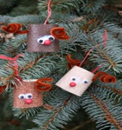 EKO-ozdoba choinkowa                    Konkurs adresowany  jest do  wszystkich uczniów  naszej szkoły.Prace oceniane będą w grupach wiekowych:               a) kl. I-III                 b) kl. IV-V                 c) kl. VI-VIIIWymagana jest samodzielność, kreatywność i pomysłowość. Zadaniem uczestnika jest wykonanie ozdoby choinkowej z surowców wtórnych (np. zużyte skrawki materiałów, makulatura, kartony, rolki od papieru, puste puszki, plastikowe butelki, nakrętki itp.) Nie dopuszcza się stosowania powszechnie dostępnych w sklepach gotowych zestawów służących do tworzenia zabawek na choinkę. Praca może zostać wykonana dowolną techniką.     Każdy z Uczestników może zgłosić do Konkursu tylko jedną ozdobę choinkową. Ozdoba choinkowa powinna być na tyle lekka, żeby dało się ją powiesić na choince. Każda praca powinna mieć przymocowaną w sposób trwały wizytówkę zawierającą następujące dane uczestnika konkursu: imię i nazwisko, klasa oraz posiadać solidnie przymocowany element umożliwiający zawieszenie ozdoby na gałązce choinki.Cele konkursu:- zwrócenie uwagi na ochronę przyrody;- promowanie segregowania odpadów;- rozbudzanie zamiłowania i szacunku dla przyrody;- zwrócenie uwagi na narastający problem zanieczyszczenia środowiska naturalnegoodpadami;- rozwijanie zdolności plastycznych i manualnych;- rozwijanie wyobraźni. Kryteria oceny:Oceniana będzie kreatywność, pomysłowość, staranność wykonania, wrażenie estetyczne i oryginalność pracy.Oceniane będą tylko prace indywidualne.Wykonaną eko-ozdobę choinkową prosimy dostarczyć do 16 grudnia 2021 r. do  sali nr 37 - do pani Aliny Zyzik lub do sali nr 56 – do pani Angeliki Tomeckiej.                                                                                                  Serdecznie zapraszamy do udziału w konkursie!                                                                                                                                      Organizatorzy konkursu:                                                                                                                                           pani Alina Zyzik                                                                                                                                           pani Angelika Tomecka